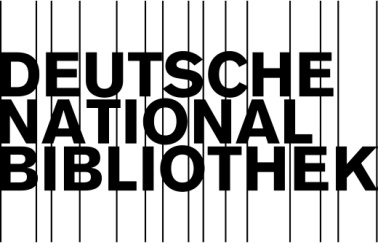 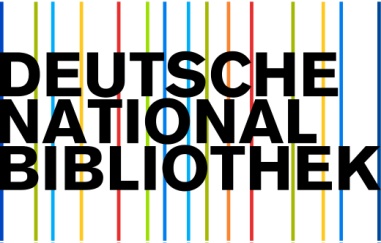  6. August 2014Stellungnahmen zu RDA Proposals 
und Discussion Papers 2014Von: [hier Name des Verbundes, Ansprechpartner, E-Mail-Adresse]An: Edith Röschlau, E-Mail: e.roeschlau@dnb.deBitte übermitteln Sie Ihre Stellungnahmen bis spätestens zum 4. September 2014 Legende: AB = Ablehnung / Z = Zustimmung / E = Enthaltung / K = KommentarProposalKommentarejeweiliges Kürzel (siehe Legende) + Kommentar6JSC/ALA/276JSC/ALA/286JSC/ALA/296JSC/ALA/306JSC/ALA/316JSC/ALA/326JSC/ALA/336JSC/ALA/346JSC/ALA/356JSC/ALA/366JSC/ALA/Discussion/46JSC/BL/15/rev6JSC/BL/166JSC/BL/176JSC/BL/186JSC/BL/196JSC/BL/206JSC/BL/216JSC/BL/22/rev6JSC/BL/236JSC/BL/246JSC/BL rep/16JSC/CCC/156JSC/CCC/Discussion/16JSC/Chair/15/rev/26JSC/CILIP/46JSC/DNB/Discussion/26JSC/DNB/Discussion/36JSC/ISSN/4 [DP]6JSC/ISSN/56JSC/LC/276JSC/LC/286JSC/LC/296JSC/LC/306JSC/LC/316JSC/MusicWG/46JSC/MusicWG/56JSC/MusicWG/66JSC/MusicWG/76JSC/MusicWG/86JSC/MusicWG/96JSC/TechnicalWG/16JSC/TechnicalWG/26JSC/TechnicalWG/36JSC/TechnicalWG/4